TÝDENNÍ PLÁN8. 10 – 12. 10. 2018INFORMACE PRO RODIČE :Procvičování pro naše druháčky -  www.skolasnadhledem.cz Prosíme zákonné zástupce, aby prohlédli dětem hlavy – ve škole se vyskytly vši. DěkujemeV pátek 19. 10. 2018 – půjdeme na ukázku dravců, vybíráme Kč 30,-.            Krásný týden přejí J. Havlíčková a Š. Urbánková	                                              PŘEDMĚTCO SE NAUČÍMECO SI PŘIPRAVÍMEČJ| Psaní   Čtení ABECEDA – opakování – kontrolní práce. Slohové cvičení – Prosba, poděkování.  ČJ – str. 16 – 17.Písanka 1. díl – opakování a procvičování správných tvarů písmen (N, Ň, M). 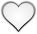 Ve škole - Čítanka str. 18 - 21. Kniha – Říkání o víle Amálce – společná četba ve škole.  Doma - každý den čteme vlastní vybranou knihu.penál (plně vybavený, pero, alespoň dvě ořezané tužky, všechny barvy pastelek)fix  na bílou tabuli a hadříkMMA – 1. díl – Numerace do 30. Číselné tabulky. Řešíme sčítací pyramidy. Hrajeme na učitele. Tvoříme plán stavby. Počítáme pavučinky.  MA – str. 24 – 27.ČaJS(ČaJS-Člověk a jeho svět)Tematický celek – „Podzim“ – „Stromy a keře v lese a u lesa“, Poznáváme stromy, poznáváme keře.VV + PČ(ČaSP)Frotáž z listů. Malba podzimních listů.Zavařujeme „Podzim“ do skleněné lahve.2 pěkné listyDOMÁCÍÚKOLY  si zapíšeme do úkolníku, můžeme použít úkolník z 1. třídy (prosíme o každodenní kontrolu úkolníčku)